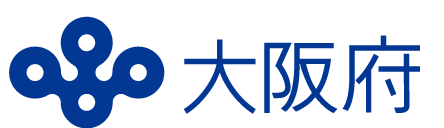 世界的な課題である地球温暖化対策は、温暖化の原因となる温室効果ガスを削減する取組みとともに、現にあるいは今後現れる気候変動の影響に対して備える「適応」の取組みが重要になっています。泉州地域は、和泉山地から大阪湾まで森・里・川・海の循環系を形成している地域で、ブナ林やため池、湿地、干潟など多様な生き物の宝庫です。地域の豊かな自然環境や生物多様性を保全していくため、みんなで、生き物との“共生”と“適応”って何かを考えてみましょう。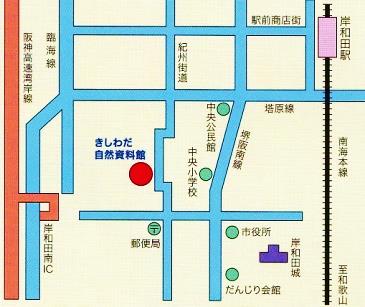 ■日　時　11月25日（日）　13:30～16:30（13:00開場）      　　　　　　　      ※申込締切日　11月22日（木）17:00■場　所　①きしわだ自然資料館　※セミナーの後、中央公民館へ移動岸和田市堺町6-5（南海本線「岸和田」駅から徒歩15分）②～④岸和田市立中央公民館 3階講座室４岸和田市堺町1—1（南海本線「岸和田」駅から徒歩6分）■定  員　20名  申込先着順■参加料　無料　※きしわだ自然資料館への入館料（高校生以上400円）が必要となります。■主　催　大阪府■協　力　NPO法人神於山保全くらぶ、きしわだ自然資料館、大阪府地球温暖化防止活動推進員、岸和田市市民環境部環境課■運　営　一般社団法人 あだーじょ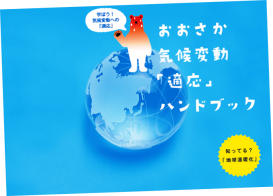 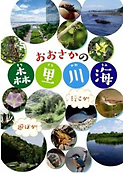 【問合せ・申込先】 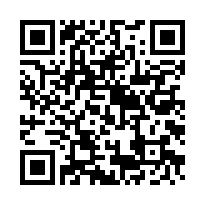 〒541－0046 大阪市中央区平野町３-１-７ セントラルビル4階 　　　　　　　　　　　　　　　    一般社団法人 あだーじょ（adagio）    担当 ： 岩川            　　　　　　     電話 ： 06-6222-3261 （平日10:00～12:00 および 13:00～17:00）　FAX : 06-6222-3262メール ： officegec@adagio.ocn.ne.jp　　　ホームページ http://www.adagio.ne.jp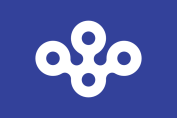 ■ 参加申込書【申込方法】　以下の項目をご記入のうえ、FAX、またはEメールで【問合せ・申込先】へお申込みください。なお、定員を超えた場合、一般社団法人 あだーじょからご連絡します。※障がい等がある方で、参加にあたり配慮を希望する方は事前にご相談ください。※記載いただいた個人情報は、荒天時の連絡など、平成30年度温暖化「適応」推進事業やイベント等のご案内に利用させていただきます。 ※荒天等で中止の場合は、あだーじょHP（http://www.adagio.ne.jp）にも掲載いたします。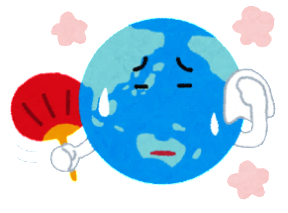 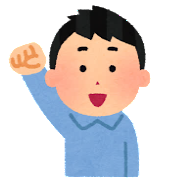 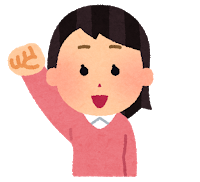 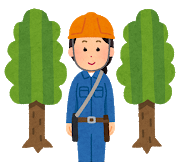 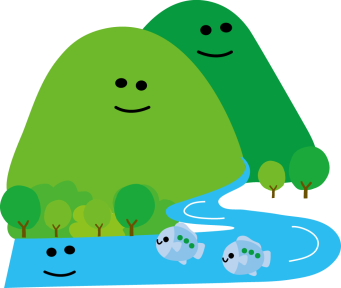 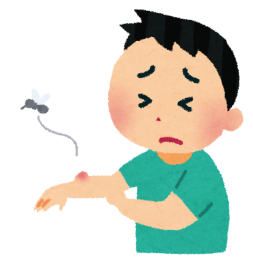 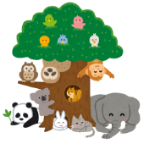 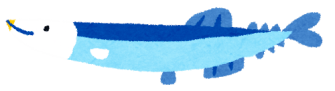 プログラム［きしわだ自然資料館］①泉州地域の森・里・川・海の生き物について講師　平田　慎一郎 氏　きしわだ自然資料館 学芸員［岸和田市立中央公民館］②地域の里山 ・ 神於山の自然について講師　田口　雅士 氏　　ＮＰＯ法人神於山保全くらぶ 理事・事務局長③泉州の宝もの「森・里・川・海の循環系」（仮題）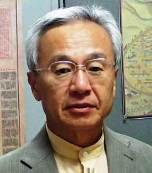 講師　上甫木　昭春 氏　大阪府立大学 生命環境科学研究科 専任教授<講演概要＞地域の里山から大阪湾まで水と緑のランドスケープの紹介や、気候変動による身近な里山の自然への影響がくらしに繋がっていることへの気付きを通じて「緩和」と「適応」について解説します。④ワークショップ泉州地域の「生き物との“共生”と“適応”」を考える氏名（ふりがな）住所連絡先E-mail連絡先E-mailSTOP!温暖化メールマガジン※の配信を希望しない場合は、チェックをお願いします。⇒□※STOP!温暖化メールマガジンは毎月16日の「ストップ地球温暖化デー」に大阪府の地球温暖化対策やヒートアイランド対策に関する情報、環境イベントに関する情報などを配信しています。STOP!温暖化メールマガジン※の配信を希望しない場合は、チェックをお願いします。⇒□※STOP!温暖化メールマガジンは毎月16日の「ストップ地球温暖化デー」に大阪府の地球温暖化対策やヒートアイランド対策に関する情報、環境イベントに関する情報などを配信しています。STOP!温暖化メールマガジン※の配信を希望しない場合は、チェックをお願いします。⇒□※STOP!温暖化メールマガジンは毎月16日の「ストップ地球温暖化デー」に大阪府の地球温暖化対策やヒートアイランド対策に関する情報、環境イベントに関する情報などを配信しています。連絡先電話番号連絡先FAX番号